Poštovani/e, 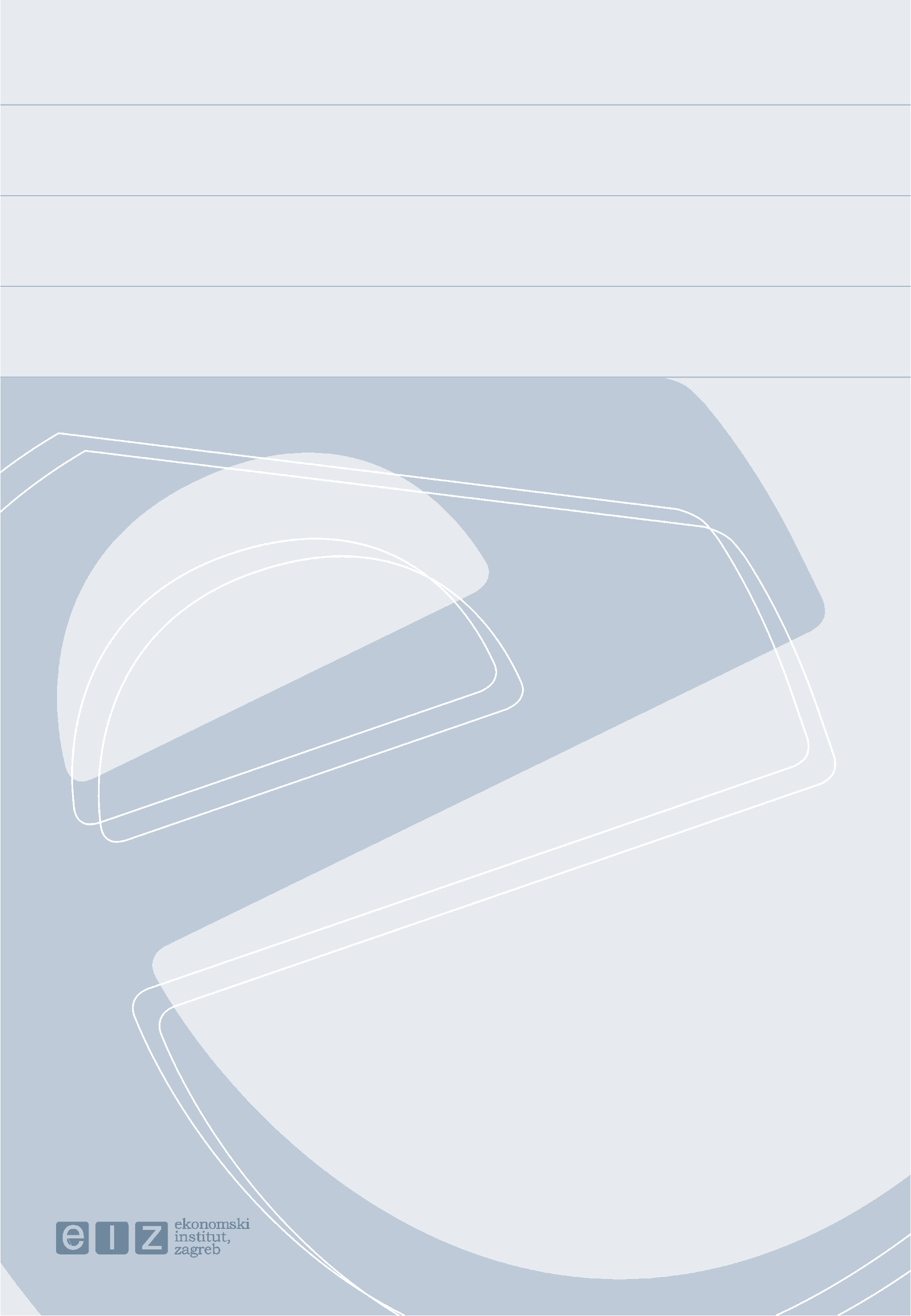 pozivamo vas na Znanstveni utorak, koji će se održati 10. studenoga 2020. u 13:00 sati. Izlaganje svojeg istraživanja održat će Ivan-Damir Anić, Ivana Kursan Milaković, Mirela Mihić i Nicoletta Corrocher na temu:Uloga oglašavanja u kupnjama potrošača preko mobilnih uređaja: moderirajući učinak inovativnosti potrošačaMolimo Vas da pristupite radionici i ZOOM mrežnom seminaru putem sljedeće poveznice:https://us02web.zoom.us/j/87249210404Izlaganje će biti održano na engleskom jeziku.Sažetak istraživanja:Usprkos sveprisutnom korištenju mobilnih telefona, prihvaćenost mobilnog oglašavanja i mobilne trgovine od strane potrošača u Hrvatskoj je još uvijek niska. Polazeći od navedenog, ovim se istraživanjem, financiranim sredstvima Tvoj Grant@EIZ projekta, nude odgovori na sljedeća pitanja: koji su glavni čimbenici koji utječu na potrošače da prihvate mobilno oglašavanje i kupnju preko mobilnih uređaja? Kako sigurnost i privatnost utječu na kupnju potrošača? Kako inovativnost potrošača utječe na njihovo iskustvo kupnje? Istraživanje je provedeno putem ankete na uzorku od 300 korisnika mobilnih uređaja u Hrvatskoj. Rezultati pokazuju da je iskustvo potrošača s navigacijom mobilnih stranica važan čimbenik koji utječe na mobilnu kupnju i upućuju na značenje inovativnosti potrošača kao moderatora. Temeljem dobivenih nalaza, a u cilju povećanja kupnje na području mobilne trgovine, marketinškim stručnjacima se sugerira da svoje mobilne oglase usmjere prema inovativnim potrošačima i da dizajniraju zanimljive poruke, kao i mobilne stranice, te osiguraju sigurno prodajno okruženje.Autori:dr. sc. Ivan-Damir Anić, znanstveni savjetnik u trajnom zvanju, Ekonomski institut, Zagreb, Hrvatskadoc. dr. sc. Ivana Kursan Milaković, Ekonomski fakultet Sveučilišta u Splitu, Hrvatskaprof. dr. sc. Mirela Mihić, Ekonomski fakultet Sveučilišta u Splitu, Hrvatskadr. sc. Nicoletta Corrocher, ICRIOS, Sveučilište Bocconi, Milano, ItalijaVeselimo se vašem odazivu!